ВЯТСКИЙ ГОСУДАРСТВЕННЫЙ УНИВЕРСИТЕТ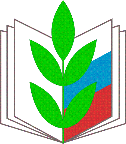 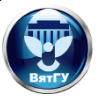 610000, РФ, Кировская область, г. Киров, ул. Московская, д.36
Телефон/факс: 8 (8332) 64-65-71, 64-79-13Институт гуманитарных и социальных наук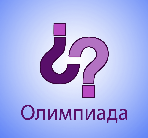 Кафедра иностранных языков неязыковых направленийИНФОРМАЦИОННОЕ ПИСЬМО-ПРИГЛАШЕНИЕУважаемые коллеги!Приглашаем Вас принять участие в «VI Всероссийской олимпиаде по иностранным языкам для магистрантов неязыковых направлений (FLOM-2022)» (мероприятие проводится при поддержке Первичной профсоюзной организации ВятГУ, Совета молодых специалистов при ППО ВятГУ).«VI Всероссийская олимпиада по иностранным языкам для магистрантов неязыковых направлений» проводится 23 октября 2022 в заочной форме с применением дистанционных образовательных технологий. Приглашаются магистранты, изучающие английский и/или немецкий языки, обучающиеся по неязыковым направлениям в вузе.Порядок проведения олимпиады:21.10.2022 до 21 часа 00 мин МСК – окончание регистрации для участия в Олимпиаде;23.10.2022 с 09 часов 00 мин МСК – начало выполнения заданий Олимпиады; задания появятся в личном кабинете в указанное время;23.10.2022 до 21 часа 00 мин МСК – окончание приема выполненных заданий Олимпиады в личных кабинетах участников;24.10.2022 – 06.11.2022 – экспертиза выполненных заданий Олимпиады;07.11.2022 – 11.11.2022 – подведение итогов Олимпиады;16.11.2022 – объявление победителей и призеров Олимпиады.Порядок регистрации на олимпиаду:1) заполнение регистрационной формы участника по ссылке https://open.vyatsu.ru/release/olimpiada-po-inostrannym-yazykam-dlya-magistrantov-neyazykovykh-napravleniy 2) предоставления Согласия на обработку персональных данных участника и Согласия на обработку персональных данных, разрешенных участником для распространения. Согласия на обработку персональных данных предоставляются участником путем проставления отметки (акцепта) в чекбоксах при заполнении регистрационной формы.  В день проведения олимпиады задания в указанное время появляются в личных кабинетах зарегистрированных участников. Выполненные задания Олимпиады размещаются также в личных кабинетах!!!По всем возникающим вопросам можно написать личное сообщение по адресу https://vk.com/s.english (Елена Александровна)Форма заявки (ссылка) и порядок проведения мероприятия размещаются на официальном сайте Вятский государственный университет – www.vyatsu.ru.Оргвзнос для участия не взимается.Председатель оргкомитета – Злобина Елена Александровна, доцент кафедры иностранных языков неязыковых направлений ВятГУ.	